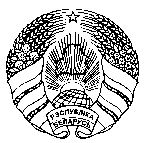      МIНIСТЭРСТВА АДУКАЦЫI         РЭСПУБЛIКI БЕЛАРУСЬ      УПРАЛЕННЕ АДУКАЦЫI    БРЭСЦКАГА АБЛВЫКАНКОМА                       ЗАГАД________________ № __________                        г. БрэстОб итогах осеннего областного конкурсапо сбору макулатуры среди учебныхзаведений «Сохрани дерево – сдай макулатуру» В соответствии с календарем основных массовых мероприятий с учащимися и студентами учреждений общего среднего образования, учреждений дополнительного образования детей и молодежи, учреждений профессионально-технического, среднего специального и высшего образования на 2017 год, с целью приобщения учащихся к рациональному использованию вторичного сырья, совершенствования системы сбора макулатуры с 4 сентября по 16 октября 2017 года прошел осенний областной  конкурс по сбору макулатуры среди учебных заведений «Сохрани дерево – сдай макулатуру».		По итогам областного конкурса победителями стали 22 учреждения образования по типам, представленным в положении.На основании вышеизложенного ПРИКАЗЫВАЮ:Утвердить итоги осеннего областного конкурса по сбору макулатуры среди учебных заведений «Сохрани дерево – сдай макулатуру», смету расходов (приложение 1, 2). Централизованной бухгалтерии (Репко А.И.) произвести расходы согласно утвержденной смете.Отметить дипломами управления образования Брестского облисполкома победителей осеннего областного конкурса по сбору макулатуры. Ответственность за подведение итогов осеннего областного конкурса по сбору макулатуры среди учебных заведений возложить на ГУО «Брестский областной центр туризма и краеведения детей и молодежи» (Скорина В.В.).Контроль за исполнением приказа  возложить на заместителя начальника управления образования Попову И. А. Начальник управления                                               Ю.Н. ПросмыцкийЗарецкая 46 35 53					                           Приложение 1УТВЕРЖДЕНО приказом управления образования Брестского        облисполкома          от              № Итогиосеннего областного конкурса  по сбору макулатуры среди  учебных заведений «Сохрани дерево – сдай макулатуру»В соответствии с календарем основных массовых мероприятий с учащимися и студентами учреждений общего среднего образования, учреждений дополнительного образования детей и молодежи, учреждений профессионально-технического, среднего специального и высшего образования на 2017 год, с целью приобщения учащихся к рациональному использованию вторичного сырья, совершенствования системы сбора макулатуры с 4 сентября по 16 октября 2017 года прошел осенний областной  конкурс по сбору макулатуры среди учебных заведений «Сохрани дерево – сдай макулатуру». В рамках конкурса учащимися учреждений образования области собрано и сдано 864 824 (восемьсот шестьдесят четыре тысячи восемьсот двадцать четыре) кг макулатуры, это на 30 224 кг больше, чем в весеннем конкурсе. Сумма заработанных средств составила 92 497,67 (девяносто две тысячи четыреста девяносто семь рублей шестьдесят семь копеек). Всего в учреждениях образования, обеспечивающих получение общего среднего, профессионально-технического образования в конкурсе приняло участие 155 593 учащихся. Собрано макулатуры из расчета на одного учащегося 5,6 кг, что несколько ниже, чем в весеннем конкурсе (5,8 кг) .Наибольшего результата в сборе макулатуры достигли учреждения образования г. Барановичи (133 151 кг), Московского района г. Бреста (114 016 кг), Ивацевичского района (72 000 кг), Ленинского района г. Бреста (59 239 кг), Ивановского района (55 852 кг).По количеству собранной макулатуры из расчета на одного учащегося лучшие показатели у ГУО «Ровбицкий УПК детский сад – базовая школа» Пружанского района (35,2 кг); ГУО «Бродницкий УПК детский сад - начальная школа» Ивановского района (27,7 кг); ГУО «Ланская средняя школа» Малоритского района (25,0 кг); ГУО «Тышковичская средняя школа» Ивановского района (23,0 кг); ГУО «Мотольская средняя школа» Ивановского района (18,9 кг).Победителями областного конкурса по типам, представленным в положении, стали следующие учреждения образования, добившиеся наилучших результатов в сборе макулатуры:учреждение, обеспечивающее получение общего базового образования, расположенное в сельском  населенном пункте, с количеством до 60 учащихся:ГУО «Ровбицкий УПК детский сад – базовая школа» Пружанского района (27 учащихся) – сдано 950 кг. Количество макулатуры на 1 учащегося  - 35,2 кг;ГУО «Бродницкий УПК детский сад-начальная школа» Ивановского района (35 учащихся) – сдано 970 кг. Количество макулатуры на 1 учащегося – 27,7 кг;учреждение, обеспечивающее получение общего базового  образования, расположенное в сельском населенном пункте, с  количеством более 60 учащихся:- ГУО «Горбахская базовая школа» Ивановского района (72 учащихся) – сдано 930 кг. Количество макулатуры на 1 учащегося – 12,9 кг;учреждение, обеспечивающее получение общего среднего образования, расположенное в сельском населенном пункте, с количеством до 170 учащихся:- ГУО «Тышковичская средняя школа» Ивановского района (132 учащихся) - сдано 3 000 кг. Количество макулатуры на 1 учащегося – 23,0 кг;- ГУО «Перковичская средняя школа» Дрогичинского района (165 учащихся) – сдано 2 230 кг. Количество макулатуры на 1 учащегося – 13,5;учреждение, обеспечивающее получение общего среднего образования, расположенное в сельском населенном пункте, с количеством более 170 учащихся: - ГУО «Мотольская средняя школа» Ивановского района (221 учащийся) - сдано 4 190 кг. Количество макулатуры на 1 учащегося – 18,9 кг; - ГУО «Ольшанская средняя школа №2» Столинского района (738 учащихся) - сдано 3 860 кг. Количество макулатуры на 1 учащегося – 5,2 кг;учреждение, обеспечивающее получение общего среднего образования, расположенное в городе или поселке городского типа, с количеством до 800 учащихся:- ГУО «Гимназия № 1 г. Бреста» (756 учащихся) - сдано 8 300 кг. Количество макулатуры на 1 учащегося –11,0 кг;- ГУО «Средняя школа № 3 г. Кобрина» (501 учащийся) – сдано 7 190 кг. Количество сданной макулатуры на 1 учащегося - 14,4 кг;учреждение, обеспечивающее получение общего среднего образования, расположенное в городе или поселке городского типа, с количеством более 800 учащихся:- ГУО «Гимназия №1 г. Барановичи» (1 079 учащихся) - сдано 20 115 кг. Количество макулатуры на 1 учащегося – 18,6 кг;- ГУО «Гимназия №5 г. Барановичи» (1 088 учащихся) - сдано 19 183 кг. Количество макулатуры на 1 учащегося – 17,6 кг;- ГУО «Средняя школа № 4 г. Ивацевичи» (1 070 учащихся) - сдано 15 368 кг. Количество макулатуры на 1 учащегося – 14,4 кг;учреждение, обеспечивающее получение профессионально – технического образования:- УО «Ганцевичский государственный профессиональный лицей сельскохозяйственного производства» - сдано 3 302 кг;- УО «Ивацевичский государственный профессиональный лицей сельскохозяйственного производства» – сдано 3 014 кг;- УО «Высоковский государственный сельскохозяйственный профессионально-технический колледж» – сдано 2 873 кг;учреждение дополнительного образования детей и молодежи:- ГУО «Центр детского творчества г. Микашевичи» - сдано 284,00 кг;школы-интернаты:- ГУО «Кобринская санаторная школа-интернат» (114 учащихся) – сдано 790 кг. Количество макулатуры на 1 учащегося – 6,9 кг;лучшие учреждения по наибольшему объему собранной макулатуры из расчета  на одного учащегося:- ГУО «Ровбицкий УПК детский сад – базовая школа» Пружанского района (35,2 кг); - ГУО «Бродницкий УПК детский сад - начальная школа» Ивановского района (27,7 кг); - ГУО «Ланская средняя школа» Малоритского района (25,0 кг); - ГУО «Тышковичская средняя школа» Ивановского района (23,0 кг); -ГУО «Мотольская средняя школа» Ивановского района (18,9 кг).Заместитель директора                                            Зарецкая И.В.Итогиосеннего областного  конкурса по сбору макулатуры средиучебных заведений «Сохрани дерево – сдай макулатуру» (по районам), октябрь 2017 г.№№п/пНазвание района, городаК-во сданноймакулатуры(кг.)Начисленная сумма денежных средств (руб.)К-во учащихся, обучающихся в учрежденияхК-во макулатуры, сданной на 1 чел.1.г.Барановичи13315116 726,7319 4066,72.Московский район г.Бреста11401624022,75250184,63.Ивацевичский72000792,00601112,04.Ленинский район г.Бреста5923910768,96116815,15.Ивановский558522214,46513010,96.Березовский54 9114 392,88  6 3848,67.г. Пинск53 1274 229,1415 0823,58.Кобринский48 1173 749,44122963,99.Пружанский454626 705,0048469,410.БОУМЦ ПО42 6054802,10109963,911.Лунинецкий30487855,2666405,312.Каменецкий250602243,4929838,413.Дрогичинский207112143, 9645924,514.Ляховичский185101480,8028196,615.Малоритский17589839,9530705,716.Столинский175021400,1639334,517.Пинский167932518,9543123,918.Ганцевичский12 7601047,9134173,719.Жабинковский12559619,8928554,920.Барановичский9575464,0422784,221.Брестский4798479,8018592,6ИТОГО:   864 824    92 497,67    155 593       5,6